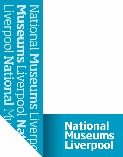 STATEMENT OF BIDDERTender:        NML Ticketing Solution.NML Procurement PrinciplesLegal Requirements - All relevant legal requirements, including UK and EU legislation, will be complied with in all your procurement activities.Sustainable Procurement - Our sustainability objective is to ensure a continuous improvement in procurement decisions measured against delivering sustainable trading. More specifically, we seek to avoid adverse social and environmental impact in the supply-chain, the reduction of environmental impact from service operations and the purchase of products that meet recognised environmental standards.  Ethical Procurement - Our ethical objective is to ensure that people in the supply-chain are treated with respect and have rights with regard to employment including the rights to freely choose employment, freedom of association, payment of a living wage, working hours that comply with national laws, equal opportunities, recognised employment relationship, freedom from intimidation and to a safe and healthy working environment. Modern Slavery Act 2015 –we will comply with the modern slavery act. Modern slavery is a crime and a violation of fundamental human rights. It takes various forms, such as slavery, servitude, forced and compulsory labour and human trafficking, all of which have in common the deprivation of a person's liberty by another in order to exploit them for personal or commercial gain. We will undertaken appropriate due diligence in ensuring that there is no slavery or human trafficking within the supply chains that serve any potential contract with NML.  I, the undersigned, acknowledge and agree to comply with NML's Procurement Principles.I also confirm, that myself, my employees (or sub-contractors where required) fully comply with the Modern Slavery Act 2015. Signed: ..............................................................................................................................Print Name: .......................................................................................................................Name of Company: ..........................................................................................................Date: ..........................................................!!!  IMPORTANT !!!PLEASE RETURN THIS PAGE WITH YOUR TENDER RETURN